P6 Choice of optional tasks: Natural Disasters topicP6 Choice of optional tasks: Natural Disasters topicP6 Choice of optional tasks: Natural Disasters topicP6 Choice of optional tasks: Natural Disasters topicResearch Tristan da Cunha and be prepared to share your findings with the class. You can display them in a poster or a leaflet, you decide*Create a quiz on Natural Disasters. The quiz must be at least 10 questions.Write a 10 line simile poem on Natural Disasters, or an acrostic with sentences using the theme of natural disasters.Create a comic strip story on the theme of natural disasters. Think about how to include a superhero in the story and how their powers could be used to prevent harm to people or damage to property. Think about how a villain could be included in the story.ICT Video TaskChoose one and create a video of: A breaking news report of an approaching natural disaster.A survival advice video for a natural disaster.A personal witness account of a natural disaster.Pick a type of natural disaster. Create a Powerpoint presentation outlining ways which we can protect ourselves from harm.Create a shoebox scene of a natural disaster using any materials you wish. Once finished, bring your shoebox to school to show the class or bring a photo in to share.A natural disaster hits your local area. Write a newspaper report describing the devastation following the disaster.Please include a headline, quotes from survivors and a name for your newspaper.Think about the layout of a newspaper and how information is presented to grab attention.Make a collage of essential items that would go into a Natural Disasters survival kit. Label and describe each of the items.Research songs that include lyrics that relate to natural disasters. In class we will look at the “Old St Helens” song.The answer is “Natural Disasters”, what is the question? 5 questions minimum.Design a support package for families who have been affected by a natural disaster. Using a budget of £100, £250 or £500, write a list of items that you would include. Think about what people would need the most after being affected and be clear to state which type of disaster they have been affected by.If you met a survivor of a natural disaster, what five questions would you ask them? Think about how your questions would relate to the type of event.Describe what you would do to warm people of an approaching Tsunami given only 3 minutes warning.Write a description of what would occur in your home for different points of the Richter scale during an earthquake.Use a Venn diagram to compare the effects of two different natural disasters. 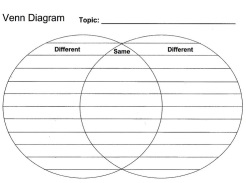 